Tasmanian Acute Public Hospitals Healthcare Associated Infection Surveillance Report 30 – Annual Report 2015 -16Tasmanian Acute Public Hospitals Healthcare Associated Infection Surveillance Report Department of Health and Human Services, TasmaniaPublished 2016Copyright—Department of Health and Human ServicesPermission to copy is granted provided the source is acknowledgedAuthorsMs Fiona Wilson, Clinical Nurse Consultant, TIPCUDr Tara Anderson, Specialist Medical Advisor, TIPCUMs Anne Wells, Assistant Director of Nursing, TIPCUSuggested reference: Wilson, F., Anderson, T., Wells, A. (2016). Tasmanian Acute Public Hospitals Healthcare Associated Infection Report No 30 – Annual Report 2015 - 16. Hobart: Department of Health and Human Services. Peer reviewed and approved by the Tasmanian Healthcare Associated Infection Advisory Committee and the Acting Director of Public Health, DHHS Tasmania.NotesData from previous reports should not be relied upon. Use the most up to date report when citing data.ContentsExecutive summary	3Achievements	3Staphylococcus aureus bacteraemia (SAB)	3Tasmanian rates	3Hospital rates	3HCA SAB related to MSSA or MRSA	3HCA SAB related to IV devices	3Clostridium difficile infection	3Tasmanian rates	3Hospital rates – by quarter	3Hospital rates – by financial year	3VRE screening effort	3Antibiotic use surveillance	3Appendix 1	3Staphylococcus aureus bacteraemia (SAB)	3Tasmanian numbers and rate per 10 000 patient days of HCA-SAB.	3Clostridium difficile infection (CDI)	3Vancomycin resistant enterococcus (VRE)	3Hand hygiene compliance data June 2016	3Index of figures and tablesFigure 1 Healthcare associated Staphylococcus aureus bacteraemia rate by quarter	3Figure 2 Healthcare associated Staphylococcus aureus bacteraemia rate by financial year	3Figure 3 Healthcare associated Staphylococcus aureus bacteraemia - rate by quarter	3Figure 4  Healthcare associated Staphylococcus aureus bacteraemia - rate by financial year	3Figure 5 Healthcare associated MSSA and MRSA SAB – number by financial year	3Figure 6 Total IV device related HCA SAB – number and percentage by financial year	3Figure 7 Community associated CA-SAB – number and incidence/100 000 population	3Figure 8 Community associated CA-SAB – number of MSSA and MRSA/financial year	3Figure 9 Hospital identified and HCA-HCF CDI – rate by quarter	3Figure 10 Hospital identified and HCA-HCF CDI - rate by financial year.	3Figure 11 Hospital identified CDI by quarter	3Figure 12 HCA-HCF CDI by quarter	3Figure 13 Hospital identified CDI by financial year	3Figure 14 HCA-HCF CDI by financial year	3Figure 15 New VRE isolates by quarter	3Figure 16 New VRE isolates by financial year	3Figure 17 New VRE isolates by genotype by financial year	3Figure 18 Hand hygiene compliance in Tasmanian public hospitals	3Figure 19 Hand hygiene compliance by moment	3Figure 20 Hand hygiene compliance by healthcare worker	3Figure 21 Cephalosporin use	3Figure 22 Fluoroquinolone use	3Figure 23 Anti-pseudomonal penicillins plus ß-lactamase inhibitor use	3Figure 24 Vancomycin use	3Table 1 Proportion of VRE positives from screening specimens	3Table 2 Tasmanian numbers and rate per 10 000 patient days of HCA-SAB.	3Table 3 Royal Hobart Hospital numbers and rates per10 000 patient days of HCA-SAB	3Table 4 Launceston General Hospital numbers and rates per10 000 patient days of HCA-SAB	3Table 5 Mersey Community Hospital numbers and rates per10 000 patient days of HCA-SAB	3Table 6 North West Regional Hospital numbers and rates per10 000 patient days of HCA-SAB.	3Table 7 Tasmanian numbers and rates per10 000 patient days of CDI	3Table 8 Hospital numbers and rates per10 000 patient days of hospital identified CDI	3Table 9 Hospital numbers and rates per10 000 patient days of HCA-HCF CDI	3Table 10 VRE isolates identified per quarter	3Table 11 Classification of first VRE isolates	3Table 13 Hand hygiene compliance rates by Tasmanian hospital and state level	3Table 14 Tasmanian hand hygiene compliance rates by moment	3Table 15 Tasmanian hand hygiene compliance rates by healthcare worker	3Executive summaryThis report provides an overview of the Tasmanian acute public hospitals’ healthcare associated infection (HAI) surveillance data for the period 2015 – 16 in addition to data for quarter 2, 2016. Compared to the quarterly reports, this annual report contains additional detail, such as infection rates by financial year and antimicrobial use. The TIPCU website (www.dhhs.tas.gov.au/tipcu) contains details of the surveillance program, including the rationale for the indicators surveyed and the methodologies used in data collection, validation and analysis. Any form of comparison between hospitals should be done with caution because data are not adjusted for patient characteristics that vary between hospitals. Further, the relatively small Tasmanian population and small number of events can result in volatility of rates from time to time. The raw data in the appendices illustrate this.This report contains the following Tasmanian findings.The rate of healthcare associated Staphylococcus aureus bacteraemia (SAB) remains low.The number and rate of both ‘hospital identified Clostridium difficile infection (CDI)’ and ‘healthcare associated-healthcare facility onset (HCA-HCF) CDI’ remains stable. The numbers of new isolates of VRE identified remains high and is increasing. Hand hygiene compliance at each of the hospitals is above the National Benchmark of 70 per cent.The overall Tasmanian public hospital hand hygiene compliance rate is above the National Benchmark. Achievements2015-16 TIPCU achievements of particular note include:Governancereviewing and updating Department of Health and Human Services (DHHS) state-wide infection prevention and control policies, procedures and protocolscontinuing involvement in the work of the Australian Commission of Safety & Quality in Health Careworking with the Communicable Diseases Prevention Unit (CDPU) within Public Health ServicesEducation and Trainingdeveloping online training resources for acute, non-acute and rural hospital settingsproduction of a set of personal protective equipment demonstration videos on standard and transmission based precautions applicable to all healthcare settingsreviewing a range of guidance for healthcare workers and information for the public on key issues related to healthcare associated infections.Surveillancecontinuation of surveillance programs based on nationally agreed methodology and Tasmanian notifiable microorganismscontinued provision of an environmental cleaning assessment programimplementation of a surveillance program for antimicrobial use in rural hospitalsStaphylococcus aureus bacteraemia (SAB)Staphylococcus aureus, a common cause of serious healthcare associated bloodstream infection (bacteraemia) and causes significant patient morbidity. SAB has an estimated 30 day mortality of around 25-30 per cent. Many healthcare associated Staphylococcus aureus bacteraemias (SAB) are preventable. SAB was made a notifiable condition in Tasmania in 2008 pursuant to the Public Health Act 1997. Tasmania was the first and remains the only Australian jurisdiction to introduce this measure.SAB surveillance is carried out in Tasmania using the nationally agreed surveillance definitions published by the Australian Commission on Safety and Quality in Health Care (ACSQHC). Under this definition a SAB is defined as healthcare associated if the patient’s first SAB positive blood culture was collected either >48 hours after hospital admission or <48 hours after discharge (Criterion A) OR  ≤48 hours after hospital admission and one of four key clinical healthcare related criteria was met (Criterion B).  The National Healthcare Agreement (2011) target is no more than two HCA SAB per10 000 patient days.Tasmanian ratesFigure 1 presents the Tasmanian combined acute public hospital rates of healthcare associated Staphylococcus aureus bacteraemia (HCA SAB), by quarter and Figure 2 presents HCA SAB by financial year. Figure 1 Healthcare associated Staphylococcus aureus bacteraemia rate by quarterThe rate of HCA SAB for Q2 2016 was 1.2 per 10 000 patient days (95% CI 0.5 – 2.0) which met than the National Healthcare Agreement target of no more than two HCA SAB per10 000 patient days.  Figure 2 Healthcare associated Staphylococcus aureus bacteraemia rate by financial yearThe public hospital combined rate of HCA SAB for 2015-16 was 1.0 per 10 000 patient days (95% CI 0.7 – 1.4).  The annual rate of HCA SAB has remained stable for the past five years.Hospital rates In Q2 2016, the rate of HCA SAB for all public hospitals met the National Healthcare Agreement target of no more than two HCA SAB per10 000 patient days.  Figure 4presents the individual acute public hospitals rates of HCA SAB by quarter and Figure 4 presents HCA SAB for the individual acute public hospitals by financial year. This information is also contained in tables within the appendix. Figure 3 Healthcare associated Staphylococcus aureus bacteraemia - rate by quarterIn Q2 2016, the rate of HCA SAB for all public hospitals met the National Healthcare Agreement target of no more than two HCA SAB per10 000 patient days.  Figure 4  Healthcare associated Staphylococcus aureus bacteraemia - rate by financial yearThe annual HCA SAB rates for 2015 – 16 at each public hospital met than the National Healthcare Agreement target of no more than two HCA SAB per 10 000 patient days.  HCA SAB related to MSSA or MRSA Figure 5 presents HCA SAB according to susceptibility; methicillin sensitive Staphylococcus aureus (HCA-MSSA) and methicillin resistant Staphylococcus aureus (HCA-MRSA) by financial year.Figure 5 Healthcare associated MSSA and MRSA SAB – number by financial yearThe total number of HCA SAB remains low and stable, the majority remain MSSA but the proportion of HCA SAB that are MRSA increased in 2015 – 16 financial year compared with the previous three years.   HCA SAB related to IV devicesHealthcare associated SAB are classified where possible into four categories: SAB related to an indwelling medical device, a surgical site, invasive instrumentation or cytotoxic therapy induced neutropenia. TIPCU reports annually on all HCA SAB related to one type of indwelling device – intravenous devices (IV) devices. Figure 6 presents the number and percentage of IV device related HCA SAB.Figure 6 Total IV device related HCA SAB – number and percentage by financial yearThe number of HCA SAB secondary to an IV device has relatively remained stable over the past five years.Infection prevention strategies such as intravenous device management procedures and processes, in conjunction with good adherence to aseptic non-touch technique principles, can reduce the risk of patients developing a SAB secondary to an IV device. These strategies should be implemented and evaluated in all healthcare settings where IV devices are used. Community associated SABFigure 7 and Figure 8 present the Tasmanian number and incidence/100 000 population of community associated SAB (CA-SAB) by financial year and presents CA-SAB numbers according to antibiotic susceptibility; methicillin sensitive Staphylococcus aureus (CA-MSSA) and methicillin resistant Staphylococcus aureus (CA-MRSA).Figure 7 Community associated CA-SAB – number and incidence/100 000 populationFigure 8 Community associated CA-SAB – number of MSSA and MRSA/financial yearThere are three times as many CA-SAB than HCA SAB and was been an increase in both the number and incidence of CA-SAB during 2015-16 compared to 2014-15. The reason/s for the increase are unclear but it is not region or age specific. It is not possible to compare rates with other jurisdictions as Tasmania is the only state/territory where SAB is a notifiable disease. The majority of CA-SAB is due to MSSA with the numbers of CA-SAB caused by MRSA remaining low. Clostridium difficile infection Clostridium difficile infection (CDI) is a bowel infection caused by the bacterium Clostridium difficile and is a common cause of healthcare associated diarrhoea. CDI causes significant patient morbidity and mortality and can result in increased hospital stays and costs.  Factors that may contribute to higher CDI rates include the overuse of antibiotics, ineffective infection control processes and suboptimal levels of environmental cleanliness. Surveillance of CDI in Tasmania uses the ACSQHC’s nationally agreed surveillance definitions. Hospital identified CDI are CDI infections identified in a hospital; this category includes healthcare facility and community associated infections.Healthcare associated – healthcare facility onset (HCA-HCF) CDI are a sub-group of hospital identified cases. This category only includes infections that occurred 48 hours or more after a patient was admitted to hospital. The HCA – HCF rate excludes people who present to hospital with symptoms of CDI and/or develop symptoms within two days of admission. Tasmanian ratesFigure 9 and Figure 10 presents the Tasmanian combined acute public hospital rates of hospital identified CDI and HCA-HCF CDI by quarter and financial year. Figure 9 Hospital identified and HCA-HCF CDI – rate by quarterThe rate of hospital identified CDI for Q2 2016 was 5.5 per 10 000 patient days (95%
CI 3.9 – 7.1) and the rate of HCA-HCF over the same period was 2.1 per10 000 patient days (95% CI 1.1 – 3.1).Figure 10 Hospital identified and HCA-HCF CDI - rate by financial year. The mean (average) rate of hospital identified CDI for 2015 – 16 was 5.1 per 10 000 patient days (95% CI 4.4 – 5.9) and the mean rate of HCA-HCF CDI over the same period was 2.2 per 10 000 patient days (95% CI 1.7 – 2.7).The number and rate of hospital identified CDI remains stable.  A significant achievement is that the number and rate of HCA-HCF CDI remains at the lowest level in five years. Hospital rates – by quarterFigure 11 and Figure 12 presents the individual acute public hospital rates of hospital identified CDI and healthcare associated – healthcare facility onset (HCA-HCF) CDI by quarter.Figure 11 Hospital identified CDI by quarter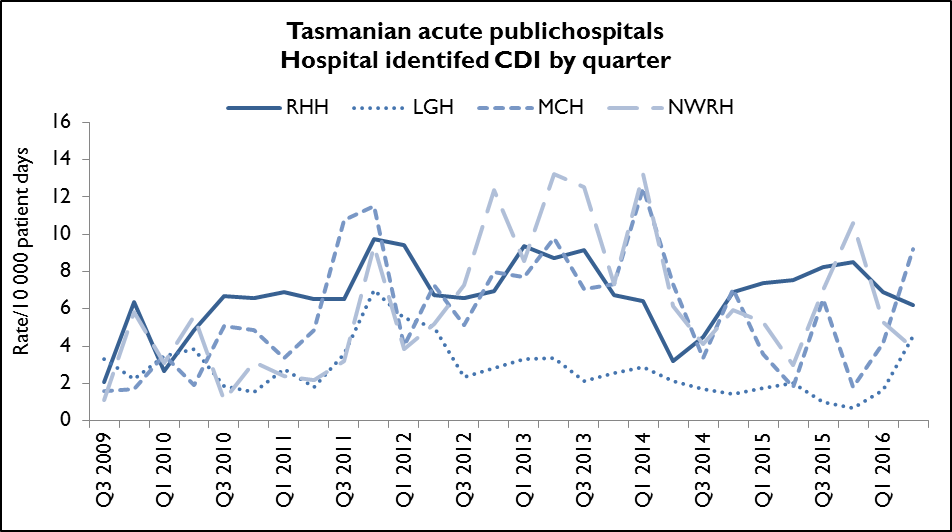 Figure 12 HCA-HCF CDI by quarterThe RHH has had a stable trend over 2015 – 16 for HCA-HCF CDI. The LGH has demonstrated an upward trend in Q2 2016 which can be explained by a change to laboratory diagnostic algorithm, with enhanced sensitivity for detection of C. difficile infection. The MCH and NWRH trends are difficult to interpret because of the low number of cases reported. Hospital rates – by financial yearFigure 13 and Figure 14 presents the individual acute public hospital rates of hospital identified CDI and healthcare associated – healthcare facility onset (HCA-HCF) CDI by financial year.Figure 13 Hospital identified CDI by financial yearFigure 14 HCA-HCF CDI by financial yearAll hospitals have a stable trend over 2015 – 16 for both hospital identified CDI and HCA-HCF CDI.Vancomycin resistant enterococcus (VRE)Enterococci are bacteria normally present in the human gastrointestinal and female genital tract. Enterococci can cause infections of the urinary tract, bloodstream and wounds.  Enterococci that have acquired resistance to the antibiotic vancomycin are called vancomycin-resistant enterococci or VRE.  VRE infections can be more difficult to treat then those caused by vancomycin sensitive enterococci. Factors that can contribute to the transmission of VRE in hospitals are ineffective infection control practices, overuse of antibiotics and suboptimal environmental cleanliness.Identification of VRE is a notifiable condition in Tasmania pursuant to the Public Health Act 1997.The number of people newly identified with VRE within hospitals does not necessarily reflect that VRE was acquired at that hospital.  VRE isolates identified can be affected by the amount of screening undertaken by hospitals.  Hospitals that have an intensive screening program are likely to identify more VRE.Figure 15 presents the total of all new VRE screening and clinical isolates identified within Tasmania by quarter for the past seven quarters. This includes all new cases identified within Tasmania from public and private hospitals, rural hospitals, GP clinics and long term and residential care facilities. The patient’s first VRE isolates are classified according to whether it was from a screening or clinical specimen.Figure 15 New VRE isolates by quarterFigure 16 New VRE isolates by financial yearFigure 17 New VRE isolates by genotype by financial year During the past 2 years there has been an increase in identification of VRE colonisations and infections with a significant increase in 2015-16.  The majority of VRE within Tasmania remains vanB E. faecium but there has been a recent increase in the number of isolates with the vanA genotype which is concerning as there are limited antimicrobial choices for treatment of infection with this organism. The reasons for the increase in new VRE isolates appear to be related to targeted screening (identifying those more at risk of VRE colonisation), transmission of VRE amongst hospitalised patients and an overall increase in VRE burden within Tasmania. VRE screening effortThe volume of VRE screening has increased in Tasmania in response to the infection control management of VRE within acute public hospitals.Table 1presents the VRE screening effort across the four larger acute public hospitals, demonstrating the numbers of screening specimens tested, the number of specimens that have cultured VRE and the percentage of screening specimens that cultured VRE. 
Table 1 Proportion of VRE positives from screening specimens* 6 months of data as based on calendar yearThis data shows that there has been an increase in VRE screening effort at both RHH and LGH and an increase in the proportion of positive specimens found across all four larger acute public hospitals over the last two years. Please note that this data has not been de-duplicated so there will be a small number of repeat positive specimens on patients already known to have VRE included in this data set.Hand hygiene compliance dataThe National Hand Hygiene Initiative was introduced in Tasmania in 2009 to increase healthcare workers hand hygiene compliance and monitor its effectiveness. Hand hygiene compliance is monitored by observing if healthcare workers perform hand hygiene at the appropriate times which are known as the ‘5 Moments for Hand Hygiene’.These are:Before touching a patientBefore performing a procedureAfter performing a procedure or a body fluid exposure riskAfter touching a patientAfter touching a patients surroundingsTasmanian rates Figure 18 Hand hygiene compliance in Tasmanian public hospitals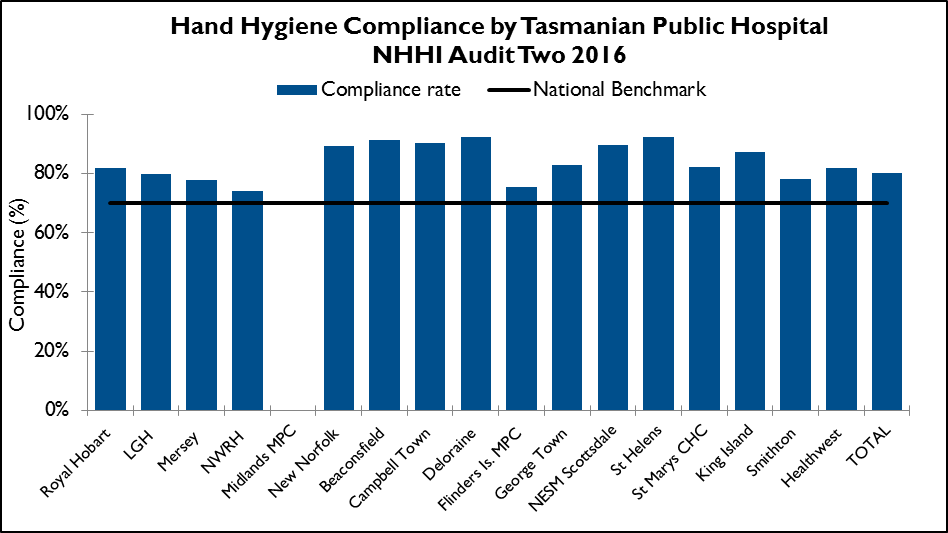 The National Hand Hygiene Compliance Benchmark is 70 per cent and this was exceeded by all participating hospitals.The number of hand hygiene moments observed varies between the acute and rural hospitals.  These numbers are presented in the Appendix 2 tables.Midlands Multi-Purpose Centre did not submit hand hygiene compliance data for Audit Period Two, 2016.Figure 19 Hand hygiene compliance by moment Hand hygiene compliance after touching a patient and after performing a procedure (Moments 3 and 4) are higher than hand hygiene compliance before touching a patient, before undertaking a procedure and after touching a patient surroundings (Moments 1 , 2 and 5). Figure 20 Hand hygiene compliance by healthcare workerThe numbers of hand hygiene moments observed for each healthcare worker group vary.  These numbers are presented in the Appendix 2 tables.The majority of hand hygiene compliance data (72 per cent in the latest report) is collected from nurse-patient interactions with the next highest being doctor-patient interactions (13 per cent).Antibiotic use surveillance  Antimicrobial use is associated with the emergence of antimicrobial-resistant bacteria. Antimicrobial resistance is a significant and growing threat to public health worldwide. The National Antimicrobial Utilisation Surveillance Program (NAUSP) began in 2004 to conduct surveillance of hospital antimicrobials, principally antibiotic use. The program enables individual institutions to examine their own antimicrobial use rates and trends over time and provides peer group benchmarks for comparison. The data can be used to identify trends in antimicrobial use over time and develop local interventions to promote appropriate antimicrobial use. The Royal Hobart Hospital has been contributing data to the NAUSP since July 2004 while Launceston General Hospital, North West Regional Hospital and Mersey Community Hospital have been contributing since January 2009.Antimicrobial usage rates are calculated using the number of defined daily doses (DDDs) of specific antimicrobial agents or classes consumed each month per 1 000 occupied bed days. This is the most widely accepted method of measuring antimicrobial use in hospital settings both nationally and internationally.Rates presented in this report are for four antimicrobials or antimicrobial classes: third and fourth generation cephalosporins (ceftriaxone, cefotaxime, ceftazidime, cefepime); fluoroquinolones (ciprofloxacin, moxifloxacin); anti-pseudomonal penicillins plus ß-lactamase inhibitors (piperacillin/tazobactam, ticarcillin/clavulanate) and vancomycin. These were chosen for their relevance to other indicators in this report.  Cephalosporin use has been linked with the emergence of MRSA, cephalosporins and fluoroquinolones have been identified as risk factors for Clostridium difficile infection and all four classes have been associated with VRE acquisition. Because Tasmanian hospitals vary in services provided, comparisons between Tasmanian hospitals are not recommended.  For example, a hospital that has a dedicated cancer service may use more antimicrobials to combat infections in this susceptible patient group.Figure 21 Cephalosporin useThis graph shows cephalosporin use in each acute hospital. TIPCU use a three point rolling average to calculate the average rate of the current, and two previous months, and uses this to show trends over time. Because Tasmanian hospitals vary in services provided, comparisons between Tasmanian hospitals are not recommended.Figure 22 Fluoroquinolone useThis graph shows fluoroquinolone use in each acute hospital. TIPCU use a three point rolling average to calculate the average rate of the current, and two previous months, and uses this to show trends over time. Because Tasmanian hospitals vary in services provided, comparisons between Tasmanian hospitals are not recommended.Figure 23 Anti-pseudomonal penicillins plus ß-lactamase inhibitor useThis graph shows anti-pseudomonal penicillin plus ß-lactamase inhibitor use in each acute hospital. TIPCU use a three point rolling average to calculate the average rate of the current, and two previous months, and uses this to show trends over time. Because Tasmanian hospitals vary in services provided, comparisons between Tasmanian hospitals are not recommended.Figure 24 Vancomycin useThis graph shows vancomycin use in each acute hospital. TIPCU use a three point rolling average to calculate the average rate of the current, and two previous months, and uses this to show trends over time. Because Tasmanian hospitals vary in services provided, comparisons between Tasmanian hospitals are not recommended.AcknowledgementsThe production of this report is the culmination of data collection, analysis and input from a number of different organisations. In particular, we would like to acknowledge:Executive Director of Nursing THS NorthExecutive Director of Nursing THS North West Executive Director of Nursing THS SouthLaunceston General Hospital Infection Prevention and Control UnitNorth West Regional Hospital  Infection Control TeamMersey Community Hospital Infection Control Team Royal Hobart Hospital Infection Prevention and Control UnitMicrobiology Departments at the Royal Hobart Hospital, Launceston General Hospital and DSPLHand Hygiene AustraliaCommunicable Diseases Prevention Unit, Public Health Services Contributing Primary Health SitesAppendix 1Explanatory notes What types of healthcare surveillance are done in Tasmania?TIPCU undertakes surveillance of the following:Staphylococcus aureus bacteraemia (bloodstream infection).Clostridium difficile infection (CDI).Vancomycin resistant enterococci (VRE).Hand hygiene compliance rates.Antibiotic utilisation. What do the rates mean? The healthcare surveillance data are expressed as a rate or a raw number. SAB and CDI are expressed as a rate per 10 000 patient days, VRE is expressed as a raw number, hand hygiene compliance is expressed as a percentage and antibiotic utilisation is expressed as hospital use measured by defined daily doses, per 1 000 occupied bed days. What are the definitions for Clostridium difficile infection (CDI)? TIPCU use the national surveillance definitions published by the Australian Commission on Safety and Quality in Health Care (ACSQHC) to classify CDI. TIPCU reports on:Hospital identified CDI is defined as a case diagnosed in a patient attending an acute care facility. This includes positive specimens obtained from admitted patients and those attending the emergency department and outpatient departments. This definition excludes patients less than two years old and cases with a positive test within the previous eight weeks.Healthcare associated – healthcare facility onset CDI (HCA-HCF CDI) is defined as a patient with CDI symptom onset (or date and time of stool specimen collection if a laboratory system is used) more than 48 hours after admission to a healthcare facility.  This definition excludes patients less than two years old and cases with a positive test within the previous eight weeks.What are the definitions for healthcare associated Staphylococcus aureus bacteraemia (SAB)? Criterion A the patient’s first SAB blood culture was collected more than 48 hours after hospital admission or less than 48 hours after discharge.ORCriterion B the patient’s first positive SAB blood culture was collected less than or equal to 48 hours after hospital admission and one or more of the following key clinical criteria was met for the patient-episode of SAB.Key clinical criteria:SAB is a complication of the presence of an indwelling medical device (eg intravascular line, haemodialysis vascular access, CSF shunt, urinary catheter).SAB occurs within 30 days of a surgical procedure or 365 days for surgically implanted devices, where the SAB is related to the surgical site.SAB was diagnosed within 48 hours of a related invasive instrumentation or incision.SAB is associated with neutropenia (less 1 x 109/L) contributed to by cytotoxic therapy.What are the definitions for vancomycin resistant enterococci (VRE)?The definition for VRE is an isolate identified as VRE by an accredited laboratory. TIPCU reports on the total number of people with new isolates of VRE identified in Tasmania per quarter and this number includes all people with new VRE isolates from public and private hospitals, rural hospitals, GP clinics and long term and residential care facilities. Confidence intervalsConfidence intervals are used to calculate the range in which the true rate probably lies. As an example, when looking at the hand hygiene compliance (HHC) data “confidence intervals calculate the range in which the true compliance result lies, based on the data collected and the compliance measured, thus providing an indication of the reliability of the reported HHC level. When only a small number of moments are collected, the confidence interval will be larger, as it is more difficult to establish the true compliance level from a small sample of moments. If a large number of moments are collected the confidence interval will be smaller, meaning the reliability of the result is higher. Hand Hygiene Australia (HHA) calculates 95 per cent confidence intervals, indicating the intervals in which 95 per cent of the time the true compliance level lies.” (HHA 2011)Patient care daysPatient days is the term to explain the total days patients are in hospital. In each of Tasmania’s four larger acute public hospitals there are around 330 000 patient care days a year.  When a rate is presented as a number per 10 000 patient days this presents the number of infections that occur for every 10 000 patient care days.Can I compare Tasmanian hospital infection rates?Each Tasmanian hospital provides different services and has patients with different levels of illness.  This affects infection rates. For example, very sick immuno-compromised patients may be more likely to get infections. It is difficult to remove all of the factors outside the control of a hospital that can cause its infection rate to differ from other hospitals.Other reasons for caution when comparing hospitals include: some hospitals may screen patients more than others. This can affect data for CDI and VRE in particularhospital laboratories may use different ways of identifying organisms. A laboratory that has a more sensitive way of looking for organisms may find morefor hand hygiene, rural hospitals are not required to collect as many moments as the four acute public hospitals, so comparisons between rural and acute hospitals are not recommended. Appendix 2Staphylococcus aureus bacteraemia (SAB) Table 2 Tasmanian numbers and rate per 10 000 patient days of HCA-SAB. Table 3 Royal Hobart Hospital numbers and rates per10 000 patient days of HCA-SABTable 4 Launceston General Hospital numbers and rates per10 000 patient days of HCA-SABTable 5 Mersey Community Hospital numbers and rates per10 000 patient days of HCA-SABTable 6 North West Regional Hospital numbers and rates per10 000 patient days of HCA-SAB.Clostridium difficile infection (CDI)Table 7 Tasmanian numbers and rates per10 000 patient days of CDITable 8 Hospital numbers and rates per10 000 patient days of hospital identified CDITable 9 Hospital numbers and rates per10 000 patient days of HCA-HCF CDIVancomycin resistant enterococcus (VRE) Table 10 VRE isolates identified per quarter within a) acute public hospitals, b) other healthcare settings (private hospitals, rural hospitals, GP clinics and long term and residential care facilities) and c) total Tasmanian isolates.Table 11 Classification of first VRE isolates – number of screening and clinical specimens; and of clinical specimens that indicate an infection Hand hygiene compliance data June 2016 Table 12 Hand hygiene compliance rates by Tasmanian hospital and state levelTable 13 Tasmanian hand hygiene compliance rates by momentTable 14 Tasmanian hand hygiene compliance rates by healthcare workerRHHRHHLGHLGHMCHMCHNWRHNWRHScreening specimens testedPositive specimens Screening specimens testedPositive specimens Screening specimens testedPositive specimens Screening specimens testedPositive specimens 2014196212 (0.6%)35325 (7.1%)5448 (1.5%)89311 (1.2%)2015207791 (4.4%)58652 (8.9%)40417 (4.2%)96231 (3.2%)2016*2423110 (4.5%)84073(8.7%)21624 (11.1%)55021 (3.8%)Abbr.DescriptionAbbr.DescriptionAbbr.DescriptionACClericalDRDoctorSPCStudent Personal CarerAHAllied HealthNNurse/MidwifeSDRStudent DoctorDDomesticOOther SNStudent Nurse/MidwifeBLInvasive TechnicianPCPersonal Care StaffSAHStudent Allied HealthQuarterTotal HCA-SAB Number MSSANumber MRSAHCA SAB RateQ3 2010121111.4Q4 201010731.2Q1 2011151321.8Q2 20115500.6Q3 20117700.8Q4 20116420.8Q1 20127610.9Q2 20127610.9Q3 20126600.7Q4 201210911.3Q1 20137700.9Q2 20138710.9Q3 20136600.7Q4 20137700.8Q1 201410911.2Q2 2014121021.4Q3 20146600.7Q4 20144400.5Q1 201510911.2Q2 20159721.0Q3 2015121021.4Q4 20155410.6Q1 20168621.0Q2 2016111011.2QuarterTotal HCA-SAB Number MSSANumber MRSAHCA SAB RateQ3 20108711.9Q4 20106511.4Q1 20116421.5Q2 20113300.7Q3 20112200.5Q4 20113210.8Q1 20122200.5Q2 20123300.8Q3 20123300.8Q4 20124401.1Q1 20132200.6Q2 20134400.9Q3 20132200.5Q4 20134401.0Q1 20143300.8Q2 20145411.3Q3 20141100.3Q4 20141000.3Q1 20153210.8Q2 20154401.0Q3 20155501.3Q4 20152200.5Q1 20162200.5Q2 20164401.0QuarterTotal HCA-SAB Number MSSANumber MRSAHCA SAB RateQ3 20103301.0Q4 20103121.1Q1 20115501.8Q2 20112200.7Q3 20115501.7Q4 20111100.4Q1 20122110.8Q2 20122200.8Q3 20122200.7Q4 20126512.3Q1 20134401.5Q2 20134311.3Q3 20133301.0Q4 20133301.0Q1 20144401.4Q2 20143211.0Q3 20142200.6Q4 20142200.7Q1 20155501.6Q2 20154221.3Q3 20155321.5Q4 20152110.6Q1 20165321.6Q2 20164401.2QuarterTotal HCA-SAB Number MSSANumber MRSAHCA SAB RateQ3 20101101.6Q4 20100000.0Q1 20113304.6Q2 20110000.0Q3 20110000.0Q4 20111011.8Q1 20121101.9Q2 20121101.7Q3 20121101.6Q4 20120000.0Q1 20130000.0Q2 20130000.0Q3 20130000.0Q4 20130000.0Q1 20142203.9Q2 20140000.0Q3 20142203.2Q4 20141101.7Q1 20151101.7Q2 20150000.0Q3 20151101.5Q4 20151101.7Q1 20161102.0Q2 20161101.7QuarterTotal HCA-SAB Number MSSANumber MRSAHCA SAB RateQ3 20100000.0Q4 20101101.0Q1 20111101.2Q2 20110000.0Q3 20110000.0Q4 20111101.2Q1 20122202.6Q2 20121011.3Q3 20120000.0Q4 20120000.0Q1 20131101.2Q2 20130000.0Q3 20131101.1Q4 20130000.0Q1 20141011.2Q2 20144403.7Q3 20141101.0Q4 20140000.0Q1 20151101.0Q2 20151100.9Q3 20151100.9Q4 20150000.0Q1 20160000.0Q2 20162111.8QuarterTotal hospital identified CDI RateTotal HCA HCFRateQ3 2010344.3303.8Q4 2010354.4273.4Q1 2011354.7222.9Q2 2011354.3182.2Q3 2011435.4253.1Q4 2011668.9425.6Q1 2012507.1243.4Q2 2012436.0273.8Q3 2012395.1182.4Q4 2012456.2263.6Q1 2013507.1314.4Q2 2013577.5273.6Q3 2013556.9313.9Q4 2013425.4162.1Q1 2014476.3233.1Q2 2014273.5131.7Q3 2014273.4151.9Q4 2014384.8212.7Q1 2015364.7162.1Q2 2015374.6192.3Q3 2015435.2212.6Q4 2015435.3222.7Q1 2016354.5121.5Q2 2016455.5172.1QuarterRoyal HobartRoyal HobartLaunceston GeneralLaunceston GeneralMersey CommunityMersey CommunityNW Regional NW Regional QuarterTotal RateTotal RateTotal RateTotal RateQ3 2010256.751.935.111.1Q4 2010256.641.534.933.1Q1 2011256.972.823.322.4Q2 2011256.551.834.922.2Q3 2011246.5103.6610.833.2Q4 2011349.8187.0611.589.4Q1 2012329.4135.524.033.9Q2 2012236.7125.047.345.2Q3 2012246.662.435.167.3Q4 2012246.972.847.91012.3Q1 2013319.483.347.778.6Q2 2013328.793.459.81113.2Q3 2013349.162.147.01112.5Q4 2013256.872.647.367.3Q1 2014226.482.9612.51113.2Q2 2014113.262.147.366.1Q3 2014164.551.723.444.1Q4 2014246.941.447.165.9Q1 2015247.451.723.655.3Q2 2015277.562.011.833.0Q3 2015298.231.046.577.0Q4 2015308.520.711.81010.6Q1 2016236.951.624.255.3Q2 2016226.2144.659.243.9QuarterRoyal HobartRoyal HobartLaunceston GeneralLaunceston GeneralMersey CommunityMersey CommunityNW Regional NW Regional QuarterTotal RateTotal RateTotal RateTotal RateQ3 2010215.651.935.111.1Q4 2010205.341.523.211.0Q1 2011154.152.023.300.0Q2 2011143.720.711.611.1Q3 2011154.162.147.200.0Q4 2011216.0145.435.844.7Q1 2012185.352.100.011.3Q2 2012175.062.523.622.6Q3 2012123.331.211.722.4Q4 2012185.231.212.044.9Q1 2013247.252.111.911.2Q2 2013164.451.935.933.6Q3 2013225.910.423.566.8Q4 2013123.241.500.000.0Q1 2014133.841.424.244.8Q2 201472.020.711.833.1Q3 201492.531.000.033.1Q4 2014174.920.723.500.0Q1 2015103.131.023.611.1Q2 2015154.220.711.811.0Q3 2015164.520.700.033.0Q4 2015164.520.711.833.2Q1 2016113.310.300.000.0Q2 2016143.9103.335.500.0RHHLGHMCHNWRHOther healthcare settingsTotal Q3 201010-22-14Q4 20103-3118Q1 2011--21-3Q2 201131--48Q3 201111--13Q4 20113---25Q1 20123222110Q2 201242-1-7Q3 2012322-18Q4 20121711212Q1 20131303-218Q2 201383-1315Q 3 201381-2112Q4 201353-3516Q1 20145-1118Q2 20143611213Q3 20141232-8Q4 20141515719Q1 2015101225736Q2 201551321829Q3 20153317951983Q4 201536220111382Q1 2016282674873Q2 20165148121412138QuarterTotal VREScreening specimensClinical specimens Q3 201014131Q4 2010853Q1 2011330Q2 2011862Q3 2011330Q4 2011532Q1 20121082Q2 2012770Q3 2012880Q4 20121293Q1 201318171Q2 201315132Q3 201312102Q4 201316142Q1 2014862Q2 201413112Q3 2014880Q4 201419190Q1 201536279Q2 2015291613Q3 2015837211Q4 2015827012Q1 201673658Q2 201613812513Hospital HH Correctly PerformedHH MomentsCompliance Lower 95% confidence interval Upper 95% confidence intervalRoyal Hobart 2197268582%80%83%LGH  4369546880%79%81%Mersey  55971978%75%81%NWRH  770103874%71%77%Midlands MPCN/AN/AN/AN/AN/ANew Norfolk 515789%79%95%Beaconsfield 535891%81%96%Campbell Town 475290%79%96%Deloraine 12113192%87%96%Flinders Is. MPC 405375%62%85%George Town 546583%72%90%NESM Scottsdale616890%80%95%St Helens485292%82%97%St Marys CHC607382%72%89%King Island485587%76%94%Smithton 435578%66%87%Healthwest 10012282%74%88%TOTAL86211075180.2%79%81%MomentsHH Correctly PerformedTotal HH MomentsComplianceLower 95% confidence intervalUpper 95% confidence intervalMoment 1 2325296878%77%80%Moment 2 52671973%70%76%Moment 3 933107587%85%89%Moment 4 2824325387%86%88%Moment 5 2013273674%72%75%TOTAL86211075180%79%81%Staff Type HH Correctly PerformedHH MomentsComplianceLower 95% confidence intervalUpper 95% confidence interval% of total moments observed Clerical253571%55%84%0.3Allied Health36845681%77%84%4.2Domestic11516669%62%76%1.5Invasive Technician284168%53%80%0.4Doctor906135167%65%70%12.6Nurse/Midwife6502779583%83%84%72.5Other264755%41%69%0.4Personal care staff43056277%73%80%5.2Student Doctor284661%46%74%0.4Student Nurse/Midwife17923476%71%81%2.2Student Allied Health 141878%55%91%0.2TOTAL86211075180%79%81%